Анализ работы ШМО классных руководителей МБОУ «Николаевская СОШ» за 2022-2023 учебный годМетодическая тема ШМО классных руководителей на 2022 — 2023 учебный год: «Взаимовыгодное сотрудничество школы, семьи и общественности по воспитанию социально-адаптированной личности»ШМО классных руководителей ставило на 2022 — 2023 учебный год следующую цель: Воспитание социально-адаптированной личности, готовой к сознательной созидательной деятельности и высоконравственному поведению через взаимодействие школы, семьи и общественности.Задачи:Оказание помощи классному руководителю в совершенствовании форм и методов организации воспитательной работы.Формирование у классных руководителей теоретической и практической базы для моделирования системы воспитания в классе.З. Изучение, обобщение	и трансляция инновационного опыта классных руководителей.Содействие развитию воспитательной системы.Развитие творческих способностей классных руководителей.В 2022 - 2023 учебном году работало 11 классных руководителей с 1 по 11 классы. Классные руководители принимают активное участие в работе методического объединения: выступают с сообщениями, делятся опытом практической работы, проводят открытые классные часы, осуществляют самооценку и оценку работы коллег.В течение 2022-2023 учебного года было проведено 5 заседания ШМО классных руководителей.Основными формами работы с родителями в школе являются: -родительские собрания-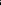 -заседание родительских комитетов-совместное проведение мероприятий школа-семья;-индивидуальные беседы с родителями классных руководителей и администрации школыВыводы:Считать работу МО классных руководителей за 2022-2023 учебный год удовлетворительной.Планы и перспективы на следующий учебный год:Совершенствовать работу МО классных руководителей.Использовать наиболее разнообразные формы и методы работы классных руководителей.Активизировать взаимное посещение внеклассных мероприятий и классных часов, работу по обмену опыта классных руководителей, наставническую деятельность.Продолжить работу по накоплению банка мероприятий, проводимых классными руководителями, как в печатном, так и в электронном виде.№ Тема и содержаниеРезультаты1.«Организационно — установочное заседание МО классных руководителей.»1. Анализ работы МО классных руководителей за 2022-2023 учебный год.СентябрьПервое заседание МО прошло по теме: «Организация воспитательного процесса в школе». Присутствовало 11 классных руководителей. На заседанииПланирование работы МО классных руководителей на 2023-2024 учебный год.Рекомендации по составлению плана воспитательной работы на 2023-2024 учебный год.Планирование работы МО классных руководителей на 2023-2024 учебный год.Рекомендации по составлению плана воспитательной работы на 2023-2024 учебный год.утвердили перспективный план основных дел на 2023-2024 учебный год. В сентябре классные руководители представили социальный паспорт класса. На их основе был составлен социальный паспорт школы.утвердили перспективный план основных дел на 2023-2024 учебный год. В сентябре классные руководители представили социальный паспорт класса. На их основе был составлен социальный паспорт школы.2.2.Тема: Эффективность работы классного руководителя с родительским комитетом1 «Педагогические технологии, лежащие в основе работы классного руководителя с родительским комитетом класса»2. Мастер-класс «Тематика и инновационные формы проведения заседаний родительского комитета класса»З. «Первый опыт по реализации программы «Содружество» в рамках программы «Школа ответственного родительства»»Тема: Эффективность работы классного руководителя с родительским комитетом1 «Педагогические технологии, лежащие в основе работы классного руководителя с родительским комитетом класса»2. Мастер-класс «Тематика и инновационные формы проведения заседаний родительского комитета класса»З. «Первый опыт по реализации программы «Содружество» в рамках программы «Школа ответственного родительства»»НоябрьЦель: совершенствование профессионального мастерства классных руководителей при организации работы с родительским комитетом класса, обмен опытом. Проводились индивидуальные консультации с классными руководителями:НоябрьЦель: совершенствование профессионального мастерства классных руководителей при организации работы с родительским комитетом класса, обмен опытом. Проводились индивидуальные консультации с классными руководителями:З.З.Тема: Нравственно патриотическое воспитание школьников через различные виды деятельности.«Взаимодействие семьи и школы по формированию патриотизма и нравственной культуры ребёнка».Профилактика правонарушений и пропусков без уважительной причины школы среди учащихся — из опыта работыТема: Нравственно патриотическое воспитание школьников через различные виды деятельности.«Взаимодействие семьи и школы по формированию патриотизма и нравственной культуры ребёнка».Профилактика правонарушений и пропусков без уважительной причины школы среди учащихся — из опыта работыЯнварьЦель: воспитание патриотической личности школьника.- Назначение и функции классного руководителя в современной школе. - Содержание деятельности классного руководителя.Коллективная творческая деятельность, подходы, технологии. -Создание воспитательной системы в классе.-Документация классного руководителя.-Диагностика воспитанности классного коллектива.МартЦель: важность в воспитании здоровье сберегающих технологийЯнварьЦель: воспитание патриотической личности школьника.- Назначение и функции классного руководителя в современной школе. - Содержание деятельности классного руководителя.Коллективная творческая деятельность, подходы, технологии. -Создание воспитательной системы в классе.-Документация классного руководителя.-Диагностика воспитанности классного коллектива.МартЦель: важность в воспитании здоровье сберегающих технологий4.4.Тема: «Роль классного руководителя в сохраненииТема: «Роль классного руководителя в сохраненииЯнварьЦель: воспитание патриотической личности школьника.- Назначение и функции классного руководителя в современной школе. - Содержание деятельности классного руководителя.Коллективная творческая деятельность, подходы, технологии. -Создание воспитательной системы в классе.-Документация классного руководителя.-Диагностика воспитанности классного коллектива.МартЦель: важность в воспитании здоровье сберегающих технологийЯнварьЦель: воспитание патриотической личности школьника.- Назначение и функции классного руководителя в современной школе. - Содержание деятельности классного руководителя.Коллективная творческая деятельность, подходы, технологии. -Создание воспитательной системы в классе.-Документация классного руководителя.-Диагностика воспитанности классного коллектива.МартЦель: важность в воспитании здоровье сберегающих технологийздоровья школьников».Цель: важность в воспитании здоровье сберегающих технологий.Доклад: «Здоровье ребенка как цель совместных усилий школы исемьи».Здоровье сберегающиетехнологии в работе классных руководителей. Обмен опытом. Обсуждение.З. Организация весенних каникул.здоровья школьников».Цель: важность в воспитании здоровье сберегающих технологий.Доклад: «Здоровье ребенка как цель совместных усилий школы исемьи».Здоровье сберегающиетехнологии в работе классных руководителей. Обмен опытом. Обсуждение.З. Организация весенних каникул.Вовлечены в спортивные кружки и внеурочную деятельность практически 100% учащихсяВовлечены в спортивные кружки и внеурочную деятельность практически 100% учащихся5.5.Тема: Итоговое заседание МОАнализ работы МО за 2023-2024 уг«Аукцион педагогического опыта». Отчет по реализации программы «Содружество» в рамках реализации программы«Школа ответственного родительства»Организация летнего отдыха.Тема: Итоговое заседание МОАнализ работы МО за 2023-2024 уг«Аукцион педагогического опыта». Отчет по реализации программы «Содружество» в рамках реализации программы«Школа ответственного родительства»Организация летнего отдыха.МайЦель: анализ проделанной работы за учебный годсоставлены тематические беседы по родительскому всеобучу - спланирован летний отдых учащихсяпроведен анализ открытых классных часов, составлен «Банк лучащих практик классного руководителя»МайЦель: анализ проделанной работы за учебный годсоставлены тематические беседы по родительскому всеобучу - спланирован летний отдых учащихсяпроведен анализ открытых классных часов, составлен «Банк лучащих практик классного руководителя»